Научная конференция«БИОЭТИЧЕСКИЕ ПРОБЛЕМЫ РАЗВИТИЯ ГЕНЕТИЧЕСКИХ ТЕХНОЛОГИЙ В РОССИЙСКОЙ ФЕДЕРАЦИИ»Информационное письмо №1Уважаемые господа!10–11 ноября 2020 г. ФГБОУ ВО «Кемеровский государственный университет» совместно с центром охраны здоровья семьи и репродукции «Красная горка» и Российской Ассоциацией Репродукции Человека на базе Центра генетических исследований мирового уровня по обеспечению биологической безопасности и технологической независимости проводит научную конференцию «Биоэтические проблемы развития генетических технологий в Российской Федерации» (далее – Конференция). Конференция проводится при поддержке Министерства науки и высшего образования Российской Федерации в рамках мероприятия 3.3.2 «Развитие системы коммуникаций научной общественности (в том числе проведение конференций, семинаров)» федеральной целевой программы «Исследования и разработки по приоритетным направлениям развития научно-технологического комплекса России на 2014-2020 годы» в соответствии с решением научно-координационного совета Федеральной целевой программы «Исследования и разработки по приоритетным направлениям развития научно-технологического комплекса России на 2014-2020 годы».Место проведения конференции:Конференция состоится по адресу: г. Москва, Проектируемый проезд № 4062, дом 6, строение 16,Бизнес-центр PORTPLAZA, 5 этаж, конференц-центр ТехноПрогресс.Научные направления Конференции:Биоэтические аспекты генетических технологий в медицине;Технологии генетики для развития отраслей АПК.В рамках Конференции запланированы мероприятия: Пленарные и секционные заседания по научным направлениям Конференции Круглые столы:Биоэтические нормы и современное законодательство РФ;Социогуманитарные вопросы развития генетики;Современные технологии в обеспечении биологической
безопасности Российской Федерации.Предусмотрена возможность участия в Конференции в формате видеоконференцсвязи (ВКС).Организационный взносОрганизационный взнос за участие в работе Конференции не взимается.Оплата командировочных расходов участников осуществляется за счет направляющей стороны.По итогам Конференции каждому участнику будет предоставлен сборник материалов в печатном виде. Также он будет доступен на сайте Конференции: http://genet-konf.kemsu.ru/.Подача заявокДля участия в конференции «Биоэтические проблемы развития генетических технологий в Российской Федерации» необходимо до 19 октября 2020 года зарегистрироваться на сайте http://genet-konf.kemsu.ru/ и прислать материалы для включения в сборник конференции на е-mail: genetkonf@mail.ru. Файлы следует прислать в формате *.doc и назвать по фамилии и инициалам первого автора (Иванов А.В._Т.doc; Иванов А.В._З.doc).УБЕДИТЕЛЬНАЯ ПРОСЬБА!В течение 5 дней после отправления заявки дождитесь уведомления оргкомитета о принятии Вашей заявки и материалов. В случае если этого не произошло, то повторите отправку.Сборник материалов будет включен в базу данных РИНЦЗаявка на участие заполняется в электронной форме на сайте: http://genet-konf.kemsu.ru/Все поля заявки ОБЯЗАТЕЛЬНЫ к заполнению!Адрес оргкомитета: 650000, Россия, г. Кемерово, ул. Красная, 6, аудитория 1228/1,ФГБОУ ВО «КемГУ», оргкомитет конференции «Биоэтические проблемы развития генетических технологий в Российской Федерации»Телефон: 8(3842)58-57-97 – Ларина Ирина Олеговна, Осинцева Мария Алексеевна; Адрес электронной почты: genetkonf@mail.ruПриложение № 1Правила оформления материаловМатериал, предлагаемый для публикации, должен быть оригинальным, не опубликованным ранее. Все материалы, принявшие участие в Симпозиуме, проходят проверку на плагиат (используется сервис http://antiplagiat.ru). Оригинальность текста должна составлять не менее 80 % от объема статьи.Текст рукописи должен быть набран стандартным шрифтом Times New Roman, кегль 10, абзацный отступ основного текста 1,25 см. Формат бумаги А5, ориентация книжная. Общий объем рукописи должен составлять 2–3 полные страницы через одинарный интервал с полями по контуру 2 см. В этот объем входят также таблицы, рисунки и список литературы. На первой странице в левом верхнем углу ставится УДК (универсальный десятичный классификатор http://teacode.com/online/udc/). Название доклада набирают прописными буквами, полужирный шрифт. Строка пропускается. Затем строчными буквами – инициалы и фамилии авторов. На следующей строке строчными буквами указывают название организации, город и страна. Если авторов несколько и они из разных организаций, то второй (третий) автор и организации отмечаются звёздочками *(**). После пропуска строки следует основной текст доклада. Текст должен быть выровнен по ширине, без переносов. Выравнивание текста пробелами и принудительный перенос не использовать. Математические уравнения и химические формулы должны набираться в редакторе формул Equation (MathType) или в MS Word одним объектом. Необходимо придерживаться стандартного стиля символов и индексов: английские – курсивом (Italic), русские и греческие – прямым шрифтом, с указанием строчных и прописных букв, верхних и нижних индексов. Формулы и уравнения печатаются с новой строки и нумеруются в круглых скобках в конце строки. Рисунки следует выполнять в формате *.jpg. Подрисуночная надпись должна состоять из номера и названия, выделенная жирным шрифтом (Рис. 1. …), выровнена по центру. Перед и после рисунка строка пропускается. Графики, диаграммы и т. п. рекомендуется выполнять в программах MS Exсel или MS Graph. Таблицы должны иметь заголовки и порядковые номера (жирный шрифт). Название столбцов таблицы выделяется жирным шрифтом, весь текст таблицы должен быть выполнен 11 шрифтом. Допускаются смысловые выделения – полужирным шрифтом или курсивом. Ссылки на цитируемую литературу нумеруются по порядку упоминания в тексте и проставляются в квадратных скобках. Библиографический список оформляется согласно ГОСТ 7.1-2003. Не рекомендуется использовать более трёх интернет-источников. В список литературы не включаются неопубликованные работы, учебники, учебные пособия и аналитические материалы конференций.Тексты докладов печатаются в авторской редакции, поэтому не должны содержать грамматических и синтаксических ошибок.Материалы, не отвечающие требованиям, не прошедшие систему «Антиплагиат», имеющие исходную оригинальность текста менее 50% и поданные позже установленного срока, будут отклонены.Образец оформления материаловУДК 636.085/087:66.022БИОЭтические вопросы новых генетических технологий (пустая строка)А.П. Иванов*, А.В. Васильев***Первый Московский государственный медицинский университет им. И.М. Сеченова,г. Москва, Россия**Кемеровский государственный университет, г. Кемерово, Россия(пустая строка)Конфиденциальность информации, полученной от пациента в ходе генетических обследований и медико-генетического консультирования, а также результатов генетической диагностики …… (продолжение статьи). (пустая строка)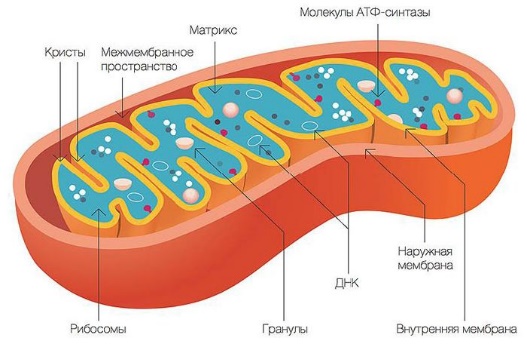 (пустая строка)Рис. 1. Название рисунка(пустая строка)Текст(пустая строка)Таблица 1(пустая строка)Результаты генетического скрининга  (пустая строка)(пустая строка)Текст(пустая строка)Список литературыГнатик, Е.Н. Генетика человека: Былое и грядущее / Е.Н. Гнатик. - М.: Ленанд, 2016. - 278 c. Программы массового скрининга: технические, социальные и этические вопросы. Рекомендации Европейского общества по генетике человека. // Медицинская генетика. 2006. Т. 5, № 3. С. 21–23.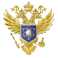 Министерство науки и высшего образования Российской Федерации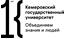 ФГБОУ ВО «Кемеровский государственный университет»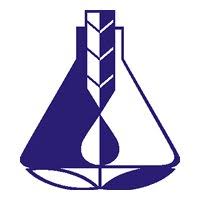 Центр генетических исследований мирового уровня по обеспечению биологической безопасности и технологической независимости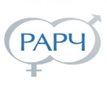 Российская Ассоциация Репродукции Человека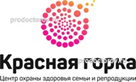 Центр охраны здоровья семьи и репродукции «Красная горка»Информация об участнике Информация об участнике Информация об участнике Информация об участнике Информация об участнике ФИО участника (полностью)ФИО участника (полностью)Дата рождения Дата рождения Организация (полностью), городОрганизация (полностью), городПодразделение (факультет, кафедра)Подразделение (факультет, кафедра)Ученая степень и должностьУченая степень и должностьНомер телефонаНомер телефонае-mailе-mailИнформация о форме участия и представленной работеИнформация о форме участия и представленной работеИнформация о форме участия и представленной работеИнформация о форме участия и представленной работеИнформация о форме участия и представленной работеНаименование направления конференции  Наименование направления конференции  Название доклада   Название доклада   Форма участиязаочнаяФорма участияочная (с докладом)Наименование мероприятия, дата и время проведения Очное присутствие В формате ВКСФорма участияочная (с докладом)Пленарное заседание по направлению «Биоэтические аспекты генетических технологий в медицине»дата 10.11.2020время 11.30-13.00Форма участияочная (с докладом)Пленарное заседание по направлению «Технологии генетики для развития отраслей АПК»дата 10.11.2020время 11.30-13.00Форма участияочная (с докладом)Секционное заседание «Биоэтические аспекты генетических технологий в медицине»дата 11.11.2020время 09.00-12.00Форма участияочная (с докладом)Секционное заседание «Технологии генетики для развития отраслей АПК»дата 11.11.2020время 09.00-12.00Форма участияочная (с докладом)Круглый стол на тему «Биоэтические нормы и современное законодательство РФ»дата 10.11.2020время 14.30-18.00Форма участияочная (с докладом)Круглый стол на тему «Социогуманитарные вопросы развития генетики»дата 10.11.2020время 14.30-18.00Форма участияочная (с докладом)Круглый стол на тему «Современные технологии в обеспечении биологической безопасности Российской Федерации»дата 11.11.2020время 13.00-15.00Форма участияочная (без доклада)Наименование мероприятия, дата и время проведения Очное присутствие В формате ВКСФорма участияочная (без доклада)Пленарное заседание по направлению «Биоэтические аспекты генетических технологий в медицине»дата 10.11.2020время 11.30-13.00Форма участияочная (без доклада)Пленарное заседание по направлению «Технологии генетики для развития отраслей АПК»дата 10.11.2020время 11.30-13.00Форма участияочная (без доклада)Секционное заседание «Биоэтические аспекты генетических технологий в медицине»дата 11.11.2020время 09.00-12.00Форма участияочная (без доклада)Секционное заседание «Технологии генетики для развития отраслей АПК»дата 11.11.2020время 09.00-12.00Форма участияочная (без доклада)Круглый стол на тему «Биоэтические нормы и современное законодательство РФ»дата 10.11.2020время 14.30-18.00Форма участияочная (без доклада)Круглый стол на тему «Социогуманитарные вопросы развития генетики»дата 10.11.2020время 14.30-18.00Форма участияочная (без доклада)Круглый стол на тему «Современные технологии в обеспечении биологической безопасности Российской Федерации»дата 11.11.2020время 13.00-15.00ПризнакиПризнакиДоминантныеДоминантныеРецессивныеРецессивныеВсегоВсегоПризнакиПризнакиЧисло%Число%Признак 15474547474,74185025,267324Признак 26022602275,06200124,948023